ТРЕБОВАНИЯ И РЕКОМЕНДАЦИИпо проведению защиты выпускной  квалификационной работы по направлению подготовки 54.03.01. Дизайн (бакалавриат)профиль подготовки: Промышленный дизайнпрофиль подготовки: Дизайн средств транспортаКафедра: Промышленного дизайнаПриложение А – Требования к ВКР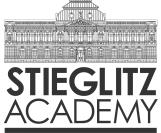 федеральное государственное бюджетное образовательное учреждение высшего образованияСАНКТ-ПЕТЕРБУРГСКАЯ  ГОСУДАРСТВЕННАЯ ХУДОЖЕСТВЕННО-ПРОМЫШЛЕННАЯ  АКАДЕМИЯ имени. А.Л. ШтиглицаФАКУЛЬТЕТ «ДИЗАЙН»КАФЕДРА «ПРОМЫШЛЕННЫЙ ДИЗАЙН»ТРЕБОВАНИЯК ВЫПУСКНОЙ КВАЛИФИКАЦИОННОЙ РАБОТЕуровень подготовки БАКАЛАВРИАТ 2019-20 учебный год.Направление подготовки – 54.03.01. Дизайн.Профиль подготовки – Промышленный дизайн; Дизайн средств транспорта.Защита ВКР будет проходить в помещениях СПГХПА им.А.Л. Штиглица в период с 01 июля по 03 июля 2020 года  (в соответствии с графиком защит).Теоретическая часть ВКР и отчет о самопроверке Теоретической части ВКР на https://www.antiplagiat.ru  должны быть переданы руководителю ВКР для оценки и написания «Отзыва руководителя ВКР» не позднее 12.05.2020 года.Допуск к защите ВКР будет проходить 08 июня 2020 года в 10:00 в соответствии с графиком ведения ВКР. Допуск проходит в форме просмотра. На этап допуска  обязан представить ПОЛНЫЙ ОБЪЁМ ВКР в соответствии с данными требованиями. К защите допускаются обучающиеся, предоставившие следующие документы:- Задание на ВКР подписанное обучающимся, руководителем и оформленное в соответствии с Требованиями, предъявляемыми к ВКР в «Положении Академии о выпускной квалификационной работе», заверенное заведующим кафедрой;- Заполненный график ВКР, подписанный руководителем ВКР и заверенный Заведующим кафедрой;- Отзыв руководителя ВКР;- Рецензия на ВКР;- Зачетная книжка.На защиту ВКР выносится проект в следующем объеме документации:1. Графическая часть дипломного проекта (в формате постраничной презентации в pdf);2. Теоретическая часть дипломного проекта;3. Мультимедийная презентация;4. Академическое портфолиоГРАФИКА            Графическая часть ВКРГрафика предъявляется в форме постраничной презентации в формате pdfОФОРМЛЕНИЕ  ПРОЕКТАНабор и требования по объёму основной информации:- Название проекта: заголовок и подзаголовок;- Краткое текстовое тезисное описание проекта;- Краткая вводная информация о школе (название и логотип Академии, название факультета; название и логотип кафедры/профиля); - Название и логотип компании-партнера;- Вводная информация об авторе (ФИО, фото, исходные данные с указанием номера и названия направления подготовки, уровня подготовки; контактные данные);- Информация о руководителях ВКР со стороны Академии (ФИО, ученая степень, ученое звание, должность);- Информация о руководителях ВКР со стороны компании-партнера (ФИО, должность); - Информация о рецензентах и консультантах (ФИО, ученая степень, ученое звание, должность);- Указание города и года защиты;- Нумерация планшетов по порядку экспонирования;- Навигация по разделам и частям проекта (подписи, колонтитулы и т.п.).НАПОЛНЕНИЕ  ПРОЕКТАА. «Идея и Функция». Б. «Эстетика и Стиль».1.2.1. Постановка задач1.2.1.А. «Идея и Функция». Постановка задач- Постановка задач, проблематика проекта, выраженные графическим языком;- Краткая тезисная расшифровка; 1.2.1.Б. «Эстетика и Стиль». Постановка задач- Постановка задач проекта графическим языком (Опорные образы вдохновения – Inspiration board, прогнозирование стилистических трендов);- Краткая тезисная расшифровка;1.2.2. Проектный поиск1.2.2.А. «Идея и Функция». Проектный поиск (Путь решения)- Представление функционального поиска и финальной концепции (основной идеи) проекта графическим языком;- Краткая текстовая тезисная расшифровка; 1.2.2.Б. «Эстетика и Стиль». Проектный поиск (Путь решения)- Представление эмоционального и стилистического поиска (Mood board);- Обоснование финального стилистического решения по характеру, цветам и материалам;- Стилистическая «икона» проекта;- Краткая текстовая тезисная расшифровка. 1.2.3. Презентация1.2.3.А. «Идея и Функция». Презентация (Финальное решение) 1.2.3.Б. «Эстетика и стиль». Презентация (Финальное решение) - Презентационные иллюстрации: основные виды проектируемого объекта (не менее 2 видов) в реальной или абстрактной среде с участием стаффажа;- Проекционные изображения (не мнее 3-х проекций) в масштабе;- Указание масштаба для проекционных изображений; масштабная линейка.1.2.4. Пояснения1.2.4.А. «Идея и Функция». Пояснения- Поясняющая графика: иллюстрации ключевых конструктивных элементов, - Схемы (или изображения) демонстрирующие трансформацию объекта;- Схемы (или изображения) демонстрирующие взаимодействие с человеком;- Основные технические или технологические характеристики;- Краткая текстовая тезисная расшифровка; - Конструктивно-компоновочные (взрыв-схема, рентген-схема и т.п.), эргономические и сомотографические схемы, необходимые разрезы в масштабе;- Указание масштаба для проекционных изображений; масштабная линейка или масштабная сетка1.2.4.Б. «Эстетика и Стиль». Пояснения- Схемы, объясняющие Характер пропорций, линий, пластики и других средств выражения;- Иллюстрации, демонстрирующие подбор цветов и материалов по проекту;- Варианты цветографических и шрифтовых решений (по необходимости).МАКЕТМакетно-модельная часть ВКРФорма и объём макетно-модельное предъявление – на усмотрение автора.ТЕЗИСТеоретическая часть ВКРПЕРВЫЙ ТОМ ТЕОРЕТИЧЕСКОЙ ЧАСТИПервый том теоретической части дипломного проекта подается в формате не более А-4, не менее 25 страниц, оформляется в соответствии с Требованиями предъявляемыми к ВКР в Положении Академии о Выпускной Квалификационной Работе и включает в себя: - Титульный лист;	- Оглавление;	- Введение и описание темы дипломного проекта;	- Актуальность темы;	- Проблематика (тезисно);- Границы темы в том числе временные границы прогнозирования;	- Предпроектное исследование (рыночная ниша, портрет потребителя, анализ социально-политического, психологического и технологического аспектов проекта, схемы, таблицы, технические характеристики и т.п.);	- Метод исследования;	- Проектная гипотеза;	- Описание концепции (основной идеи) проекта;	- Предполагаемое решение, заявленная новизна, возможно, патентопригодность;- Выводы и предложения;- Список использованной литературы;- Носитель с записью финальной презентационной графики, мультимедийной презентации проекта, постраничную версию теоретической части дипломного проекта в формате pdf.Первый том теоретической части ВКР обучающимся проверяется самостоятельно на количество заимствований на открытых интернет-сервисах (например: https://www.antiplagiat.ru). Результаты самопроверки предоставляются руководителю ВКР в виде распечатки листа отчета. Количество авторского текста в ВКР не должно быть меньше 50%. Все цитаты и заимствования должны быть оформлены в соответствии с ГОСТ. Некорректные заимствования не допускаются. ВТОРОЙ ТОМ ТЕОРЕТИЧЕСКОЙ ЧАСТИВторой том теоретической части ВКР включает в себя следующие разделы:	- Скетч-бук;	- Эмоциональный поиск и его описание (по необходимости);	- Приложение.Форма и объём предъявления скетч-бука – на усмотрение автора.МУЛЬТИМЕДИЙНАЯ ПРЕЗЕНТАЦИЯАнимационный ролик в свободном формате, дополняющий и объясняющий проект. Тайминг: по согласованию с руководителем 1- 2 минуты (на усмотрение автора).АКАДЕМИЧЕСКОЕ ПОРТФОЛИОПортфолио является творческим портретом обучающегося, выполняется в свободной форме и включает следующие разделы:- Краткое резюме;- Учебные курсовые проекты за каждый семестр обучения;- Творческие работы, в том числе по профилю подготовки;- Учебные работы по рисунку и живописи (кратко);- Дипломы, сертификаты, свидетельства, достижения и награды;	- Носитель с записью электронной версии портфолио в формате pdf.Примечание:  презентационная графика, оба тома теоретической части ВКР и мультимедийная презентация оформляются в обобщающей стилистике.Требования к материалам, выносимым на защитуТребования к материалам, выносимым на защитуТребования к материалам, выносимым на защитуТребования к пояснительной записке ВКРКоличество страниц не менее 30, (требования к ВКР - в приложении А, ниже)Требования к  графической частиФорма представления на защите – pdf презентацияТребования к проектной частиФорма представления на защите – pdf презентацияТребования к выполнению проекта в материале- Требования к докладуПродолжительность не более 10 мин.,  основные вопросы, отражаемые в докладе, соответствуют структуре проекта и структуре презентации.(требования и шаблон презентации - в приложении А)6.Требования к портфолиоПортфолио представляется в свободной форме на e-mail  ответственного по кафедре – доцента С.П. Хельмянова